Escola: CEME Recanto da CriançaProfessora: Jocenira Gomes Schmidt (Nina)Série: Pré IIData: 19 de junho de 2020Disciplina: Apoio Pedagógico Aluno(a):_______________________________________________Atividade de figuras geométricas, pinte, contorne e desenhe as figuras abaixo :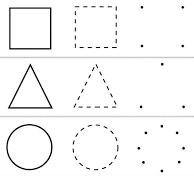 